СОБРАНИЕ ПРЕДСТАВИТЕЛЕЙ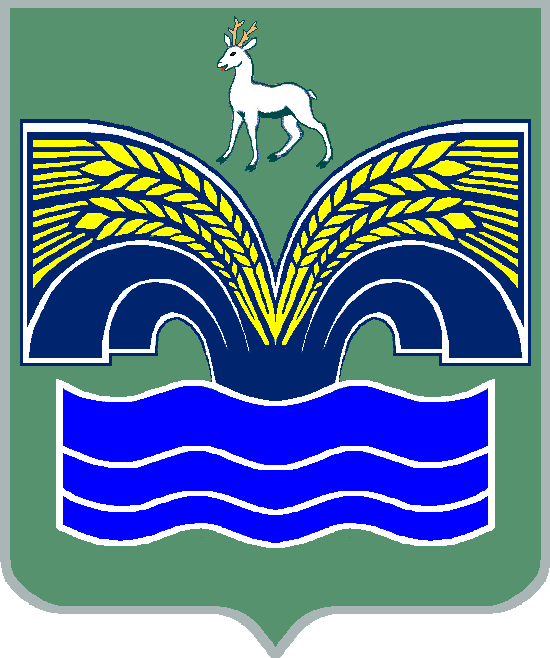 СЕЛЬСКОГО ПОСЕЛЕНИЯ БОЛЬШАЯ КАМЕНКАМУНИЦИПАЛЬНОГО РАЙОНА КРАСНОЯРСКИЙСАМАРСКОЙ ОБЛАСТИТРЕТЬЕГО СОЗЫВАРЕШЕНИЕ от 28 мая 2018 года № 19Об утверждении Порядка предоставления муниципальных гарантий по инвестиционным проектам на территории сельского поселения Большая Каменка муниципального района Красноярский Самарской областиВ целях правового регулирования отношений в области предоставления муниципальных гарантий по инвестиционным проектам на территории сельского поселения Большая Каменка муниципального района Красноярский Самарской области, руководствуясь частью 2 статьи 19 Федерального закона от 25.02.1999 № 39-ФЗ «Об инвестиционной деятельности в Российской Федерации, осуществляемой в форме капитальных вложений», статьями 115, 115.2, 117 Бюджетного кодекса Российской Федерации, статьей 80 Устава сельского поселения Большая Каменка муниципального района Красноярский Самарской области, Собрание представителей сельского поселения Большая Каменка муниципального района Красноярский Самарской области РЕШИЛО:1. Утвердить прилагаемый Порядок предоставления муниципальных гарантий по инвестиционным проектам на территории сельского поселения Большая Каменка муниципального района Красноярский Самарской области.2. Опубликовать настоящее решение в газете «Красноярский вестник».3. Настоящее решение вступает в силу со дня его официального опубликования. ПРИЛОЖЕНИЕк решению Собрания представителейсельского поселения Большая Каменкамуниципального района КрасноярскийСамарской областиот 28 мая 2018 года № 19ПОРЯДОК предоставления муниципальных гарантий по инвестиционным проектам на территории сельского поселения Большая Каменка муниципального района Красноярский Самарской области1. Общие положения1. Настоящий Порядок регламентирует процедуру предоставления муниципальных гарантий на реализацию инвестиционных проектов на территории сельского поселения Большая Каменка муниципального района Красноярский Самарской области (далее — гарантии). 2. Понятия и термины, используемые в настоящем Порядке, применяются в значениях, определенных Федеральным законом от 25.02.1999 года № 39-ФЗ «Об инвестиционной деятельности в Российской Федерации, осуществляемой в форме капитальных вложений» и Бюджетным кодексом Российской Федерации.3. Гарантии предоставляются на конкурсной основе субъектам инвестиционной деятельности, реализующим инвестиционные проекты на территории сельского поселения Большая Каменка муниципального района Красноярский Самарской области (далее — субъекты инвестиционной деятельности). Основными целями предоставления гарантий субъектам инвестиционной деятельности являются:- стимулирование инвестиционной активности и привлечение средств инвесторов для развития экономики сельского поселения Большая Каменка муниципального района Красноярский Самарской области (далее — сельское поселение Большая Каменка);- увеличение поступлений налоговых выплат в бюджет сельского поселения Большая Каменка от реализации инвестиционных проектов;- повышение конкурентоспособности продукции, выпускаемой на территории сельского поселения Большая Каменка.4. Гарантии не могут быть предоставлены субъектам инвестиционной деятельности:имеющим просроченную задолженность по денежным обязательствам перед сельским поселением Большая Каменка, по обязательным платежам в бюджетную систему Российской Федерации, а также неурегулированные обязательства по ранее предоставленным гарантиям; в отношении которых принято решение о ликвидации или реорганизации, или возбуждено производство о признании банкротом;на имущество которых обращено взыскание в порядке, установленном законодательством Российской Федерации;осуществляющим деятельность менее двух лет с момента государственной регистрации до момента подачи заявки о предоставлении гарантии.5. Гарантии предоставляются в пределах общего объема гарантий, указанных в программе гарантий сельского поселения Большая Каменка в валюте Российской Федерации, являющейся приложением к решению Собрания представителей сельского поселения Большая Каменка о бюджете сельского поселения Большая Каменка на очередной финансовый год, на основании постановления Администрации сельского поселения Большая Каменка и договоров о предоставлении гарантий. 2. Организация и проведение конкурсов на право заключения договора о предоставлении гарантии6. Решение о проведении конкурса на право заключения договора о предоставлении гарантии (далее – конкурс) принимается на основании постановления Администрации сельского поселения Большая Каменка, которым также утверждаются:извещение о проведении конкурса;создание комиссии по отбору лиц, претендующих на получение гарантий, а также состав такой комиссии;форма заявки для участия в конкурсе;перечень документов, необходимых для участия в конкурсе;форма договора о предоставлении гарантии.  7. Извещение о проведении конкурса должно содержать следующие сведения:условия предоставления гарантии;  порядок, место и сроки подачи документов на участие в конкурсе с указанием даты и времени окончания их приема;срок заключения с победителем конкурса договора о предоставлении гарантии. 8. Извещение о проведении конкурса, форма заявки на участие в конкурсе, а также перечень документов, необходимых для участия в конкурсе, подлежат размещению в средствах массовой информации и в информационно-телекоммуникационной сети Интернет на официальном сайте Администрации муниципального района Красноярский Самарской области на странице сельского поселения Большая Каменка 
в течение 7 рабочих дней со дня принятия решения о проведении конкурса.9. Конкурс проводится открытым способом.10. Отбор лиц, претендующих на получение гарантий, осуществляется комиссией по проведению конкурса (далее – Комиссия). Решение о создании Комиссии и ее состав утверждаются постановлением Администрации сельского поселения Большая Каменка в соответствии с пунктом 6 настоящего Порядка.В состав Комиссии могут включаться депутаты Собрания представителей сельского поселения Большая Каменка, представители Администрации сельского поселения Большая Каменка, а также представители общественных организаций.В состав Комиссии входят председатель, секретарь и члены Комиссии. Общее количество членов Комиссии должно быть не менее 5 человек. Председатель Комиссии осуществляет общее руководство деятельностью Комиссии в соответствии с настоящим Порядком. Комиссия вправе привлекать для участия в ее работе специалистов (экспертов) государственных, муниципальных органов и организаций.Члены Комиссии осуществляют свою деятельность на общественных началах.Заседание Комиссии считается правомочным, если на нем присутствует не менее половины членов Комиссии.Решения Комиссии принимаются простым большинством голосов присутствующих членов Комиссии. В случае равенства голосов голос председателя Комиссии является решающим. Ход заседаний и принятие решений на заседаниях Комиссии оформляются в виде протокола. Ведение и оформление протоколов заседаний Комиссии осуществляет секретарь Комиссии.Протоколы заседаний Комиссии подписываются председателем Комиссии, секретарем и всеми членами Комиссии, присутствовавшими на заседании.11. Организационное обеспечение деятельности Комиссии, в том числе по вопросам подготовки проведения заседаний Комиссии осуществляет специалист Администрации сельского поселения Большая Каменка.12. Для участия в конкурсе лица, претендующие на получение гарантии, направляют на имя Главы сельского поселения Большая Каменка документы, перечень которых устанавливается в соответствии с пунктом 6 настоящего Порядка.13. Не позднее 5 рабочих дней после даты окончания приема документов на участие в конкурсе Глава сельского поселения Большая Каменка направляет указанные документы на рассмотрение Комиссии.14. В течение 10 рабочих дней со дня поступления документов для участия в конкурсе Комиссия осуществляет проверку соответствия срока подачи и полноты представленных документов.15. В случае несоответствия представленных участниками конкурса документов требованиям конкурсной документации Комиссия принимает решение об отказе в предоставлении гарантии указанным лицам и направляет указанное решение Главе сельского поселения Большая Каменка. Решение об отказе в предоставлении гарантии направляется Главой сельского поселения Большая Каменка участникам конкурса в письменном виде с обоснованием причин отказа.16. В случае соответствия документов на участие в конкурсе требованиям конкурсной документации указанные документы направляются Комиссией специалисту по бюджету Администрации сельского поселения Большая Каменка для проведения:анализа финансового состояния участников конкурса в целях предоставления гарантии в порядке, установленном муниципальным правовым актом;оценки соответствия участника конкурса требованиям, указанным в пункте 4 настоящего Порядка.17. По результатам рассмотрения представленных документов специалист по бюджету Администрации сельского поселения Большая Каменка направляет в Комиссию заключение о финансовом состоянии участников конкурса с рекомендациями о предоставлении гарантии (далее — заключение специалиста по бюджету). Срок подготовки указанного заключения составляет 30 рабочих дней со дня получения вышеуказанным органом документов на рассмотрение.18. В течение 5 рабочих дней со дня получения заключения специалиста по бюджету Комиссия проводит заседание по отбору участников конкурса, по результатам которого Комиссией определяется победитель конкурса.19. Критериями определения победителя конкурса являются:1) максимальный бюджетный эффект от реализации инвестиционного проекта; 2) наивысшая оценка научно-технических, организационных показателей, социальной и экономической эффективности инвестиционного проекта;3) минимальный срок запрашиваемой гарантии;4) максимальная доля собственных средств субъекта инвестиционной деятельности в общем объеме финансирования инвестиционного проекта;5) наличие гарантий, в том числе ликвидность передаваемого в залог имущества и иных способов обеспечения исполнения обязательств по возврату предоставленных заемных средств;6) наилучшее финансовое состояние субъекта инвестиционной деятельности, указанное в заключении специалиста по бюджету. 20. Показателем критерия максимального бюджетного эффекта от реализации инвестиционного проекта является разница между налоговыми поступлениями в бюджет сельского поселения Большая Каменка в результате реализации инвестиционного проекта и объемом муниципальной гарантии. Показателем социальной эффективности является повышение уровня занятости населения сельского поселения Большая Каменка, а также повышение их доходов.Показателями экономической эффективности инвестиционного проекта являются дисконтированный срок окупаемости, чистая приведенная стоимость, внутренняя норма доходности инвестиционного проекта.21. В течение 3 рабочих дней со дня проведения указанного заседания Комиссия оформляет протокол о результатах проведения конкурса и направляет его копии Главе сельского поселения Большая Каменка и субъектам инвестиционной деятельности, принявшим участие в конкурсе.22. По результатам рассмотрения протокола о результатах проведения конкурса Глава сельского поселения Большая Каменка принимает решение о предоставлении гарантии победителю конкурса и направляет победителю приглашение на заключение договора о предоставлении гарантии. 23. В случае участия в конкурсе только одного субъекта инвестиционной деятельности, документы которого соответствуют требованиям и условиям, предусмотренным конкурсной документацией, при наличии заключения специалиста по бюджету с рекомендацией о предоставлении гарантии участнику Комиссия вправе принять решение о предоставлении гарантии данному участнику.24. В случае признания конкурса несостоявшимся ввиду непредставления документов на участие в конкурсе конкурс может быть проведен повторно в течение текущего года по инициативе Главы сельского поселения Большая Каменка.25. Вопросы, не урегулированные настоящим Порядком, регулируются действующим законодательством.Председатель Собрания представителей сельского поселения Большая Каменка муниципального района Красноярский Самарской области _______________ А.В.ЕрмолаевГлава сельского поселения Большая Каменка муниципального района Красноярский Самарской области_________________ Г.А.Матвеев